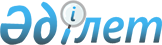 Мәслихаттың 2014 жылғы 24 желтоқсандағы № 252 "Қарасу ауданының 2015-2017 жылдарға арналған аудандық бюджеті туралы" шешіміне өзгерістер және толықтыру енгізу туралыҚостанай облысы Қарасу ауданы мәслихатының 2015 жылғы 20 қазандағы № 314 шешімі. Қостанай облысының Әділет департаментінде 2015 жылғы 22 қазанда № 5948 болып тіркелді

      Қазақстан Республикасының 2008 жылғы 4 желтоқсандағы Бюджет кодексінің 109-бабына сәйкес Қарасу аудандық мәслихаты ШЕШІМ ҚАБЫЛДАДЫ:



      1. Мәслихаттың 2014 жылғы 24 желтоқсандағы № 252 «Қарасу ауданының 2015-2017 жылдарға арналған аудандық бюджеті туралы» шешіміне (Нормативтік құқықтық актілерді мемлекеттік тіркеу тізілімінде № 5283 тіркелген, 2015 жылғы 14 қаңтарда «Қарасу өңірі» газетінде жарияланған) мынадай өзгерістер және толықтыру енгізілсін:



      1-тармақ жаңа редакцияда жазылсын:

      «1. Қарасу ауданының 2015-2017 жылдарға арналған бюджеті тиісінше 1, 2 және 3-қосымшаларға сәйкес, оның ішінде 2015 жылға мынадай көлемдерде бекітілсін:

      1) кірістер – 2570453,9 мың теңге, оның iшiнде:

      салықтық түсімдер бойынша – 749294,0 мың теңге;

      салықтық емес түсімдер бойынша – 2381,0 мың теңге;

      негізгі капиталды сатудан түсетін түсімдер бойынша – 7955,0 мың теңге;

      трансферттер түсімі бойынша – 1810823,9 мың теңге;

      2) шығындар – 2592775,6 мың теңге;

      3) таза бюджеттiк кредиттеу – 36714,0 мың теңге, оның iшiнде:

      бюджеттiк кредиттер – 46565,0 мың теңге;

      бюджеттiк кредиттердi өтеу – 9851,0 мың теңге;

      4) қаржы активтерімен операциялар бойынша сальдо – 0,0 теңге, оның ішінде:

      қаржы активтерін сатып алу – 0,0 теңге;

      5) бюджет тапшылығы (профициті) – -59035,7 мың теңге;

      6) бюджет тапшылығын қаржыландыру (профицитін пайдалану) – 59035,7 мың теңге.»;



      7-тармағының 2) тармақшасы алып тасталсын:



      7-тармағы мынадай мазмұндағы 7) тармақшамен толықтырылсын:

      «7) жануарлардың энзоотикалық аурулары бойынша іс-шараларды жүргізу.»;



      көрсетілген шешімнің 1-қосымшасы осы шешімнің қосымшасына сәйкес жаңа редакцияда жазылсын.



      2. Осы шешім 2015 жылдың 1 қаңтарынан бастап қолданысқа енгізіледі.      Кезектен тыс сессияның төрағасы,

      Қарасу аудандық мәслихатының хатшысы       С. Қазиев      КЕЛІСІЛДІ      «Қарасу ауданы әкімдігінің экономика

      және бюджеттік жоспарлау бөлімі»

      мемлекеттік мекемесі басшысының

      міндет атқарушысы

      _________________ А. Қазиев

      20.10.2015 жыл

Мәслихаттың         

2015 жылғы 20 қазандағы   

№ 314 шешіміне қосымша   Мәслихаттың          

2014 жылғы 24 желтоқсандағы  

252 шешіміне 1-қосымша     2015 жылға арналған аудандық бюджеті
					© 2012. Қазақстан Республикасы Әділет министрлігінің «Қазақстан Республикасының Заңнама және құқықтық ақпарат институты» ШЖҚ РМК
				СанатыСанатыСанатыСанатыСанатыСомасы,

мың теңгеСыныбыСыныбыСыныбыСыныбыСомасы,

мың теңгеІшкі сыныбыІшкі сыныбыІшкі сыныбыСомасы,

мың теңгеЕрекшелігіЕрекшелігіСомасы,

мың теңгеАтауыСомасы,

мың теңге1. Кірістер2570453,91Салықтық түсімдер749294,0101Табыс салығы256280,01012Жеке табыс салығы256280,0103Әлеуметтік салық199223,01031Әлеуметтік салық199223,0104Меншікке салынатын салықтар182194,01041Мүлікке салынатын салықтар107123,01043Жер салығы6203,01044Көлік құралдарына салынатын салық51945,01045Бірыңғай жер салығы16923,0105Тауарларға, жұмыстарға және қызметтерге салынатын iшкi салықтар108575,01052Акциздер3325,01053Табиғи және басқа да ресурстарды пайдаланғаны үшiн түсетiн түсiмдер93751,01054Кәсіпкерлік және кәсіби қызметті жүргізгені үшін алынатын алымдар11448,01055Ойын бизнесіне салық51,0107Басқа да салықтар118,01071Басқа да салықтар118,0108Заңдық маңызы бар әрекеттерді жасағаны және (немесе) оған уәкілеттігі бар мемлекеттік органдар немесе лауазымды адамдар құжаттар бергені үшін алынатын міндетті төлемдер2904,01081Мемлекеттік баж2904,02Салықтық емес түсімдер2381,0201Мемлекеттік меншіктен түсетін кірістер976,02011Мемлекеттік кәсіпорындардың таза кірісі бөлігінің түсімдері198,02015Мемлекет меншігіндегі мүлікті жалға беруден түсетін кірістер778,0206Басқа да салықтық емес түсімдер1405,02061Басқа да салықтық емес түсімдер1405,03Негізгі капиталды сатудан түсетін түсімдер7955,0303Жерді және материалдық емес активтерді сату7955,03031Жерді сату7955,04Трансферттердің түсімдері1810823,9402Мемлекеттік басқарудың жоғары тұрған органдарынан түсетін трансферттер1810823,94022Облыстық бюджеттен түсетін трансферттер1810823,9Функционалдық топФункционалдық топФункционалдық топФункционалдық топФункционалдық топСомасы,

мың теңгеКіші функцияКіші функцияКіші функцияКіші функцияСомасы,

мың теңгеБюджеттік бағдарламалардың әкімшісіБюджеттік бағдарламалардың әкімшісіБюджеттік бағдарламалардың әкімшісіСомасы,

мың теңгеБағдарламаБағдарламаСомасы,

мың теңгеАтауыСомасы,

мың теңгеII. Шығындар2592775,601Жалпы сипаттағы мемлекеттік қызметтер293222,21Мемлекеттік басқарудың жалпы функцияларын орындайтын өкілді, атқарушы және басқа органдар238996,9112Аудан (облыстық маңызы бар қала) мәслихатының аппараты12684,8001Аудан (облыстық маңызы бар қала) мәслихатының қызметін қамтамасыз ету жөніндегі қызметтер12684,8122Аудан (облыстық маңызы бар қала) әкімінің аппараты68393,6001Аудан (облыстық маңызы бар қала) әкімінің қызметін қамтамасыз ету жөніндегі қызметтер68313,1003Мемлекеттік органның күрделі шығыстары80,5123Қаладағы аудан, аудандық маңызы бар қала, кент, ауыл, ауылдық округ әкімінің аппараты157918,5001Қаладағы аудан, аудандық маңызы бар қала, кент, ауыл, ауылдық округ әкімінің қызметін қамтамасыз ету жөніндегі қызметтер157918,52Қаржылық қызмет15055,5452Ауданның (облыстық маңызы бар қаланың) қаржы бөлімі15055,5001Ауданның (облыстық маңызы бар қаланың) бюджетін орындау және коммуналдық меншігін басқару саласындағы мемлекеттік саясатты іске асыру жөніндегі қызметтер13405,4003Салық салу мақсатында мүлікті бағалауды жүргізу739,1010Жекешелендіру, коммуналдық меншікті басқару, жекешелендіруден кейінгі қызмет және осыған байланысты дауларды реттеу911,05Жоспарлау және статистикалық қызмет10078,6453Ауданның (облыстық маңызы бар қаланың) экономика және бюджеттік жоспарлау бөлімі10078,6001Экономикалық саясатты, мемлекеттік жоспарлау жүйесін қалыптастыру және дамыту саласындағы мемлекеттік саясатты іске асыру жөніндегі қызметтер10078,69Жалпы сипаттағы өзге де мемлекеттiк қызметтер29091,2454Ауданның (облыстық маңызы бар қаланың) кәсіпкерлік және ауыл шаруашылығы бөлімі22132,3001Жергілікті деңгейде кәсіпкерлікті және ауыл шаруашылығын дамыту саласындағы мемлекеттік саясатты іске асыру жөніндегі қызметтер22132,3458Ауданның (облыстық маңызы бар қаланың) тұрғын үй-коммуналдық шаруашылығы, жолаушылар көлігі және автомобиль жолдары бөлімі6958,9001Жергілікті деңгейде тұрғын үй-коммуналдық шаруашылығы, жолаушылар көлігі және автомобиль жолдары саласындағы мемлекеттік саясатты іске асыру жөніндегі қызметтер6958,902Қорғаныс6498,01Әскери мұқтаждар4395,0122Аудан (облыстық маңызы бар қала) әкімінің аппараты4395,0005Жалпыға бірдей әскери міндетті атқару шеңберіндегі іс-шаралар4395,02Төтенше жағдайлар жөніндегі жұмыстарды ұйымдастыру2103,0122Аудан (облыстық маңызы бар қала) әкімінің аппараты2103,0006Аудан (облыстық маңызы бар қала) ауқымындағы төтенше жағдайлардың алдын алу және оларды жою2103,004Білім беру1781026,61Мектепке дейінгі тәрбие және оқыту150087,0464Ауданның (облыстық маңызы бар қаланың) білім бөлімі150087,0009Мектепке дейінгі тәрбие мен оқыту ұйымдарының қызметін қамтамасыз ету63815,0040Мектепке дейінгі білім беру ұйымдарында мемлекеттік білім беру тапсырысын іске асыруға86272,02Бастауыш, негізгі орта және жалпы орта білім беру1474434,9464Ауданның (облыстық маңызы бар қаланың) білім бөлімі1446434,9003Жалпы білім беру1397035,9006Балаларға қосымша білім беру49399,0465Ауданның (облыстық маңызы бар қаланың) дене шынықтыру және спорт бөлімі28000,0017Балалар мен жасөспірімдерге спорт бойынша қосымша білім беру28000,09Білім беру саласындағы өзге де қызметтер156504,7464Ауданның (облыстық маңызы бар қаланың) білім бөлімі156504,7001Жергілікті деңгейде білім беру саласындағы мемлекеттік саясатты іске асыру жөніндегі қызметтер11581,2005Ауданның (облыстық маңызы бар қаланың) мемлекеттік бiлiм беру мекемелер үшiн оқулықтар мен оқу-әдістемелік кешендерді сатып алу және жеткiзу27259,4015Жетім баланы (жетім балаларды) және ата-аналарының қамқорынсыз қалған баланы (балаларды) күтіп-ұстауға қамқоршыларға (қорғаншыларға) ай сайынға ақшалай қаражат төлемі11146,0067Ведомстволық бағыныстағы мемлекеттік мекемелерінің және ұйымдарының күрделі шығыстары106518,106Әлеуметтiк көмек және әлеуметтiк қамсыздандыру98084,81Әлеуметтiк қамсыздандыру4397,0464Ауданның (облыстық маңызы бар қаланың) білім бөлімі4397,0030Патронат тәрбиешілерге берілген баланы (балаларды) асырап бағу4397,02Әлеуметтiк көмек64777,1451Ауданның (облыстық маңызы бар қаланың) жұмыспен қамту және әлеуметтік бағдарламалар бөлімі64777,1002Жұмыспен қамту бағдарламасы16989,0005Мемлекеттік атаулы әлеуметтік көмек3911,0007Жергілікті өкілетті органдардың шешімі бойынша мұқтаж азаматтардың жекелеген топтарына әлеуметтік көмек14480,2010Үйден тәрбиеленіп оқытылатын мүгедек балаларды материалдық қамтамасыз ету357,0014Мұқтаж азаматтарға үйде әлеуметтік көмек көрсету6661,901618 жасқа дейінгі балаларға мемлекеттік жәрдемақылар15069,0017Мүгедектерді оңалту жеке бағдарламасына сәйкес, мұқтаж мүгедектерді міндетті гигиеналық құралдармен және ымдау тілі мамандарының қызмет көрсетуін, жеке көмекшілермен қамтамасыз ету1775,0052Ұлы Отан соғысындағы Жеңістің жетпіс жылдығына арналған іс-шараларды өткізу5534,09Әлеуметтiк көмек және әлеуметтiк қамтамасыз ету салаларындағы өзге де қызметтер28910,7451Ауданның (облыстық маңызы бар қаланың) жұмыспен қамту және әлеуметтік бағдарламалар бөлімі28910,7001Жергілікті деңгейде халық үшін әлеуметтік бағдарламаларды жұмыспен қамтуды қамтамасыз етуді іске асыру саласындағы мемлекеттік саясатты іске асыру жөніндегі қызметтер17834,9011Жәрдемақыларды және басқа да әлеуметтік төлемдерді есептеу, төлеу мен жеткізу бойынша қызметтерге ақы төлеу447,8050Мүгедектердің құқықтарын қамтамасыз ету және өмір сүру сапасын жақсарту жөніндегі іс-шаралар жоспарын іске асыру10628,007Тұрғын үй-коммуналдық шаруашылық30715,31Тұрғын үй шаруашылығы648,0458Ауданның (облыстық маңызы бар қаланың) тұрғын үй-коммуналдық шаруашылығы, жолаушылар көлігі және автомобиль жолдары бөлімі648,0003Мемлекеттік тұрғын үй қорының сақталуын ұйымдастыру648,02Коммуналдық шаруашылық3360,0466Ауданның (облыстық маңызы бар қаланың) сәулет, қала құрылысы және құрылыс бөлімі3360,0058Елді мекендердегі сумен жабдықтау және су бұру жүйелерін дамыту3360,03Елді-мекендерді абаттандыру26707,3123Қаладағы аудан, аудандық маңызы бар қала, кент, ауыл, ауылдық округ әкімінің аппараты26707,3008Елді мекендердегі көшелерді жарықтандыру11972,3009Елді мекендердің санитариясын қамтамасыз ету5724,0010Жерлеу орындарын ұстау және туыстары жоқ адамдарды жерлеу395,0011Елді мекендерді абаттандыру мен көгалдандыру8616,008Мәдениет, спорт, туризм және ақпараттық кеңістік174724,11Мәдениет саласындағы қызмет69290,8455Ауданның (облыстық маңызы бар қаланың) мәдениет және тілдерді дамыту бөлімі69290,8003Мәдени-демалыс жұмысын қолдау69290,82Спорт25530,9465Ауданның (облыстық маңызы бар қаланың) дене шынықтыру және спорт бөлімі25530,9001Жергілікті деңгейде дене шынықтыру және спорт саласындағы мемлекеттік саясатты іске асыру жөніндегі қызметтер7801,9005Ұлттық және бұқаралық спорт түрлерін дамыту8769,0006Аудандық (облыстық маңызы бар қалалық) деңгейде спорттық жарыстар өткiзу1617,0007Әртүрлi спорт түрлерi бойынша аудан (облыстық маңызы бар қала) құрама командаларының мүшелерiн дайындау және олардың облыстық спорт жарыстарына қатысуы7343,03Ақпараттық кеңiстiк60808,0455Ауданның (облыстық маңызы бар қаланың) мәдениет және тілдерді дамыту бөлімі53457,0006Аудандық (қалалық) кiтапханалардың жұмыс iстеуi47752,0007Мемлекеттік тілді және Қазақстан халқының басқа да тілдерін дамыту5705,0456Ауданның (облыстық маңызы бар қаланың) ішкі саясат бөлімі7351,0002Мемлекеттік ақпараттық саясат жүргізу жөніндегі қызметтер7351,09Мәдениет, спорт, туризм және ақпараттық кеңiстiктi ұйымдастыру жөнiндегi өзге де қызметтер19094,4455Ауданның (облыстық маңызы бар қаланың) мәдениет және тілдерді дамыту бөлімі7486,4001Жергілікті деңгейде тілдерді және мәдениетті дамыту саласындағы мемлекеттік саясатты іске асыру жөніндегі қызметтер7486,4456Ауданның (облыстық маңызы бар қаланың) ішкі саясат бөлімі11608,0001Жергілікті деңгейде ақпарат, мемлекеттілікті нығайту және азаматтардың әлеуметтік сенімділігін қалыптастыру саласында мемлекеттік саясатты іске асыру жөніндегі қызметтер5630,0003Жастар саясаты саласында іс-шараларды іске асыру5978,010Ауыл, су, орман, балық шаруашылығы, ерекше қорғалатын табиғи аумақтар, қоршаған ортаны және жануарлар дүниесін қорғау, жер қатынастары99848,21Ауыл шаруашылығы44550,9453Ауданның (облыстық маңызы бар қаланың) экономика және бюджеттік жоспарлау бөлімі9737,0099Мамандардың әлеуметтік көмек көрсетуі жөніндегі шараларды іске асыру9737,0473Ауданның (облыстық маңызы бар қаланың) ветеринария бөлімі34813,9001Жергілікті деңгейде ветеринария саласындағы мемлекеттік саясатты іске асыру жөніндегі қызметтер13517,9006Ауру жануарларды санитарлық союды ұйымдастыру19700,0007Қаңғыбас иттер мен мысықтарды аулауды және жоюды ұйымдастыру1484,0009Жануарлардың энзоотикалық аурулары бойынша ветеринариялық іс-шараларды жүргізу112,06Жер қатынастары10099,3463Ауданның (облыстық маңызы бар қаланың) жер қатынастары бөлімі10099,3001Аудан (облыстық маңызы бар қала) аумағында жер қатынастарын реттеу саласындағы мемлекеттік саясатты іске асыру жөніндегі қызметтер10099,39Ауыл, су, орман, балық шаруашылығы, қоршаған ортаны қорғау және жер қатынастары саласындағы басқа да қызметтер45198,0473Ауданның (облыстық маңызы бар қаланың) ветеринария бөлімі45198,0011Эпизоотияға қарсы іс-шаралар жүргізу45198,011Өнеркәсіп, сәулет, қала құрылысы және құрылыс қызметі4594,12Сәулет, қала құрылысы және құрылыс қызметі4594,1466Ауданның (облыстық маңызы бар қаланың) сәулет, қала құрылысы және құрылыс бөлімі4594,1001Құрылыс, облыс қалаларының, аудандарының және елді мекендерінің сәулеттік бейнесін жақсарту саласындағы мемлекеттік саясатты іске асыру және ауданның (облыстық маңызы бар қаланың) аумағын оңтайла және тиімді қала құрылыстық игеруді қамтамасыз ету жөніндегі қызметтер4594,112Көлік және коммуникация78429,01Автомобиль көлігі78429,0123Қаладағы аудан, аудандық маңызы бар қала, кент, ауыл, ауылдық округ әкімінің аппараты7891,0013Аудандық маңызы бар қалаларда, кенттерде, ауылдарда, ауылдық округтерде автомобиль жолдарының жұмыс істеуін қамтамасыз ету7891,0458Ауданның (облыстық маңызы бар қаланың) тұрғын үй-коммуналдық шаруашылығы, жолаушылар көлігі және автомобиль жолдары бөлімі70538,0023Автомобиль жолдарының жұмыс істеуін қамтамасыз ету70538,013Басқалар25493,09Басқалар25493,0123Қаладағы аудан, аудандық маңызы бар қала, кент, ауыл, ауылдық округ әкімінің аппараты25493,0040"Өңірлерді дамыту" Бағдарламасы шеңберінде өңірлерді экономикалық дамытуға жәрдемдесу бойынша шараларды іске асыру25493,014Борышқа қызмет көрсету12,61Борышқа қызмет көрсету12,6452Ауданның (облыстық маңызы бар қаланың) қаржы бөлімі12,6013Жергiлiктi атқарушы органдардың облыстық бюджеттен қарыздар бойынша сыйақылар мен өзге де төлемдердi төлеу бойынша борышына қызмет көрсету12,615Трансферттер127,71Трансферттер127,7452Ауданның (облыстық маңызы бар қаланың) қаржы бөлімі127,7006Нысаналы пайдаланылмаған (толық пайдаланылмаған) трансферттерді қайтару127,7III. Таза бюджеттік кредиттеу36714,0Бюджеттік кредиттер46565,010Ауыл, су, орман, балық шаруашылығы, ерекше қорғалатын табиғи аумақтар, қоршаған ортаны және жануарлар дүниесін қорғау, жер қатынастары46565,01Ауыл шаруашылығы46565,0453Ауданның (облыстық маңызы бар қаланың) экономика және бюджеттік жоспарлау бөлімі46565,0006Мамандарды әлеуметтік қолдау шараларын іске асыру үшін бюджеттік кредиттер46565,05Бюджеттік кредиттерді өтеу9851,001Бюджеттік кредиттерді өтеу9851,01Мемлекеттік бюджеттен берілген бюджеттік кредиттерді өтеу9851,0013Жеке тұлғаларға жергілікті бюджеттен берілген бюджеттік кредиттерді өтеу9851,0V. Бюджет тапшылығы (профициті)-59035,7VI. Бюджет тапшылығын қаржыландыру (профицитін пайдалану)59035,77Қарыздар түсімдері46565,001Мемлекеттік ішкі қарыздар46565,02Қарыз алу келісім-шарттары46565,003Ауданның (облыстық маңызы бар қаланың) жергілікті атқарушы органы алатын қарыздар46565,016Қарыздарды өтеу9851,01Қарыздарды өтеу9851,0452Ауданның (облыстық маңызы бар қаланың) қаржы бөлімі9851,0008Жергілікті атқарушы органның жоғары тұрған бюджет алдындағы борышын өтеу9851,0Бюджет қаражаты қалдығының қозғалысы22321,78Бюджет қаражатының пайдаланылатын қалдықтары22321,701Бюджет қаражаты қалдықтары22321,71Бюджет қаражатының бос қалдықтары22321,7